О внесении  дополнения в постановление №  83 от 25.12.2018 «О закреплении администраторадоходов      бюджета  Ефремкасинскогосельского поселения Аликовского района  Чувашской Республики на 2019 год»               В соответствии с Бюджетным кодексом  Российской Федерации и в целях реализации Решения Собрания депутатов Ефремкасинского селения  Аликовского района Чувашской Республики от 16 декабря  2020 года № 17а «О  бюджете Ефремкасинского   сельского поселения  Аликовского района Чувашской Республики на 2021 год и плановый период 2022 и 2023 годов» постановляет: дополнить следующие коды  дохода бюджетной классификации:И.о.главы Ефремкасинского сельского поселения                                                                                               А.П. МоисееваЧУВАШСКАЯ РЕСПУБЛИКА 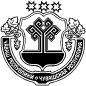 АДМИНИСТРАЦИЯЕФРЕМКАСИНСКОГОСЕЛЬСКОГО ПОСЕЛЕНИЯ АЛИКОВСКОГО РАЙОНА ЧĂВАШ РЕСПУБЛИКИЭЛĔК РАЙОнĕЕХРЕМКАССИ ЯЛ ПОСЕЛЕНИЙĕН АДМИНИСТРАЦИЙĕ ПОСТАНОВЛЕНИЕ26.05.2021 № 40д.ЕфремкасыЙЫШАНУ26.05.2021  № 40Ехремкасси ялеКод дохода по КДНаименование  показателя993 1 17 15030 10 0207 150Инициативные платежи, зачисляемые в бюджеты  сельских поселений (Проект «Ремонт водопроводной сети в д. В.Татмыши и Н.Татмыши Ефремкасинского сельского поселения  Аликовского района Чувашской Республики»)993 1 17 15030 10 0208 150Инициативные платежи, зачисляемые в бюджеты  сельских поселений (Проект «Ремонт водопроводной сети в деревне Ефремкасы Ефремкасинского сельского поселения Аликовского района ЧР»)993 1 17 15030 10 0209 150Инициативные платежи, зачисляемые в бюджеты  сельских поселений (Проект «Ремонт грунтовой дороги к кладбищу в д.  Вурманкасы Аликовского района Чувашской Республики») 993 1 17 15030 10 0228 150Инициативные платежи, зачисляемые в бюджеты  сельских поселений (Проект «Ремонт грунтовой дороги в деревне Качалово  по ул. Чапаева Аликовского района Чувашской Республики»)